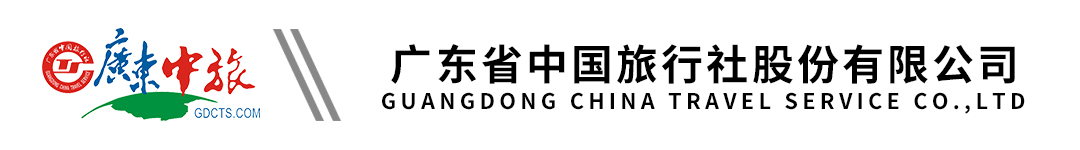 瑞士一地深度火车游10天|阿莱奇冰川|马特洪峰|体验洛伊克巴德温泉|西庸城堡|采尔马特|广州往返行程单行程安排费用说明其他说明产品编号EU202305221745HC出发地广州市目的地瑞士行程天数10去程交通飞机返程交通飞机参考航班无无无无无产品亮点※瑞士旅游局诚意推荐：坐火车旅游，融入当地人的旅行，才是瑞士正确的打开方式※瑞士旅游局诚意推荐：坐火车旅游，融入当地人的旅行，才是瑞士正确的打开方式※瑞士旅游局诚意推荐：坐火车旅游，融入当地人的旅行，才是瑞士正确的打开方式※瑞士旅游局诚意推荐：坐火车旅游，融入当地人的旅行，才是瑞士正确的打开方式※瑞士旅游局诚意推荐：坐火车旅游，融入当地人的旅行，才是瑞士正确的打开方式天数行程详情用餐住宿D1广州-(飞机)-伊斯坦布尔早餐：X     午餐：X     晚餐：X   无D2伊斯坦布尔-(飞机)-苏黎世-(大巴约200公里)-洛伊克巴德-(大巴约45公里)-布里格早餐：X     午餐：X     晚餐：中式团餐   当地四星酒店D3布里格-(火车)-阿莱奇-(火车)-布里格早餐：酒店早餐     午餐：三道式西餐     晚餐：中餐或当地西餐   当地四星酒店D4布里格-(火车)-采尔马特-(火车)-布里格早餐：酒店早餐     午餐：X     晚餐：中餐或西餐   当地四星酒店D5布里格-(火车)-蒙特勒早餐：酒店早餐     午餐：中餐或西餐     晚餐：中餐或西餐   当地四星酒店D6蒙特勒-(火车)-洛桑-(火车)-日内瓦-(火车)-蒙特勒早餐：酒店早餐     午餐：中餐或西餐     晚餐：中餐或西餐   当地四星酒店D7蒙特勒-(火车)-茨韦西门-(火车)-卢塞恩-(火车)-伯尔尼早餐：酒店早餐     午餐：中餐或西餐     晚餐：中餐或西餐   当地四星酒店D8伯尔尼-(火车)-因特拉肯-(火车)-伯尔尼早餐：酒店早餐     午餐：中餐或西餐     晚餐：中餐或西餐   当地四星酒店D9尔尼-(大巴约125公里)-苏黎世-(飞机约125公里)-伊斯坦布尔早餐：酒店早餐     午餐：中餐或西餐     晚餐：X   无D10伊斯坦布尔-(飞机)-广州早餐：X     午餐：X     晚餐：X   无费用包含1.住宿：全程欧洲标准四星级或同等级酒店7晚：以两人一房为标准、酒店内包含早餐1.住宿：全程欧洲标准四星级或同等级酒店7晚：以两人一房为标准、酒店内包含早餐1.住宿：全程欧洲标准四星级或同等级酒店7晚：以两人一房为标准、酒店内包含早餐费用不包含1.个人旅游意外保险：具体保险险种请在报名时向销售人员咨询并购买，出行时请将该保单资料随身携带；65 岁以上（含65岁）老年人特殊保险费用（请视自身情况购买，并请签署健康承诺函及亲属知晓其参团旅行的同意书）； 1.个人旅游意外保险：具体保险险种请在报名时向销售人员咨询并购买，出行时请将该保单资料随身携带；65 岁以上（含65岁）老年人特殊保险费用（请视自身情况购买，并请签署健康承诺函及亲属知晓其参团旅行的同意书）； 1.个人旅游意外保险：具体保险险种请在报名时向销售人员咨询并购买，出行时请将该保单资料随身携带；65 岁以上（含65岁）老年人特殊保险费用（请视自身情况购买，并请签署健康承诺函及亲属知晓其参团旅行的同意书）； 预订须知出行警示及说明温馨提示重要条款二退改规则重要条款一签证信息签证说明：